Current Event Article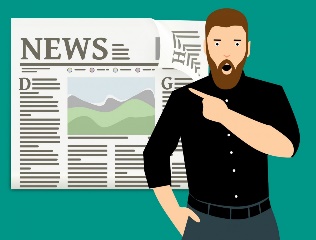 How it works:Students will select a current event of their choice.  This can be a local, state, national or international topic.  You are responsible for reading and interacting with the article on your own time, then turning it by the due date.  See below for the calendar of dates.What to do:You will start by selecting a current event topic that you are interested in.  This can be in a magazine, newspaper or website. (You will need a hard copy of the artcle.)Next things to do is  just read the article-probably 2-3 times.  You can do it!  Next follow the steps below.*Step One: Close Read-read with a pencil and highlighter in hand and annotate the text-Suggestion: Read the article through once, then read it again and annotate the second time around.  **At a glance, your copy of the article should look heavily marked. Up close, your comments and questions should seem sincere and thoughtful.  This is the look of “active reading”-To annotate:  *Highlight or underline key words and phrases---anything that strikes you as surprising or important, or that raises questions or confusions should be marked.*Write your thoughts and reactions in the margins next to what you have        marked.			*Make connection-text-to-self, text-to-world, or text-to-text.*Note: Random underlining or highlighting by itself without annotating is coloring, not close reading.Use the following “think marks”:*Circle words you don’t know and then look them up.  Write down the definition in the margin.  Once you have annotated the article, create a Google Doc, for the CEA. Put your heading in the top left corner (name, date, period #) then include the title of the article and the author.  You will complete steps 2 &3 on this document. Please print the document and attach it to your annotated article.   You may select the font, size and color of the text for steps 2 & 3.  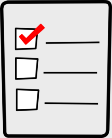 Step 2	 Summary: What is the article about? (This should be a paragraph in length.)	My Reaction: What are your thoughts and opinions on the article.  (This should be a paragraph in length) **Be sure to label the Summary and My Reaction.  Also, a paragraph should be approximately 6-8 sentences in length.Step 3 CEA Activity List- Choose one of the following activities and complete it on the same document as your Summary and Reaction.Choose 3 interesting quotes or passages from the article and write a 2 to 3 sentence reflection for each in which you explain their meaning and/or importanceWrite down 5 things you learned by reading the article.  Which of these 5 do you think is the most important to know.  Explain in a well written paragraphChose 3 of the following sentence starters and write a brief 2-3 sentence reflection for each:I noticed…I wonder why…I was reminded of…I am surprised that …because…I’d like to know…I realized…If I were…I still don’t understand…What interested me the most…I can relate to this…..This idea/article is similar….IMPORTANT:Your work is due no later then the date posted in the calendar. Your work is due no matter what.I do not accept CEA late.If you are absent the day this is due, you are to send me your work through email or Google Classroom.Current Event Article Calendar**Please note that the dates are subject to change.***Dates are the last day that you may hand in for approval and final submission of project.  You may always hand things in prior to the due dates.Please refer to the grading rubric as to how this assignment will be graded.This is the ONLY assignment that I will not accept late.   The Current Event Article assignment will count as two test grades for the marking period.SymbolMeaningI knew that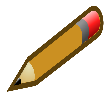 ?I don’t get that part!That is surprising/exciting*This seems ImportantQuarterArticle Approval DateAssignment Due DateFirstOctober 7thNovember 9thSecondDecember 16thJanuary 26thThirdMarch 3rdApril 5thFourthMay 4thMay 31st